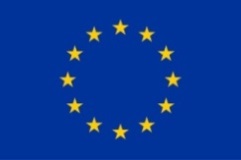 „Wsparcie na wdrażanie operacji w ramach strategii rozwoju lokalnego kierowanego przez społeczność objętego Programem Rozwoju Obszarów Wiejskich na lata 2014-2020”                                                                                                         Załącznik nr 3 do Zapytania ofertowego OŚWIADCZENIE O BRAKU POWIĄZAŃ OSOBOWYCH 
I KAPITAŁOWYCH Z ZAMAWIAJĄCYMSkładając ofertę w postępowaniu o udzielenie zamówienia ofertowego  na organizację imprez plenerowych w związku z realizacja projektu „Spotkania z kulturą i sztuką w gminie Świętajno” oświadczamy, że:nie jesteśmy powiązani osobowo lub kapitałowo* z Zamawiającym, tj. Gminnym Ośrodkiem Kultury w Świętajnie, Świętajno 22, 19-411 Świętajno.Powiązania, o których mowa polegają w szczególności na:1) uczestniczeniu w spółce, jako wspólnik spółki cywilnej lub spółki osobowej;2) posiadaniu, co najmniej 10% udziałów lub akcji;3) pełnieniu funkcji członka organu nadzorczego lub zarządzającego, prokurenta, pełnomocnika;4) pozostawaniu w związku małżeńskim, w stosunku pokrewieństwa lub powinowactwa w linii prostej;5) pozostawaniu z Zamawiającym w takim stosunku prawnym lub faktycznym, że może to budzić uzasadnione wątpliwości, co do bezstronności tych osób.* Przez powiązania kapitałowe lub osobowe rozumie się wzajemne powiązania między Zamawiającym lub osobami upoważnionymi do zaciągania zobowiązań w imieniu Zamawiającego lub osobami wykonującymi w imieniu Zamawiającego czynności związane z przygotowaniem i przeprowadzeniem procedury wyboru Wykonawcy a Wykonawcą.	…………………………………………………….……………………………………………………..……………………………………………………..……………………………………………………..(nazwa i adres Wykonawcy)………………………………………(miejscowość i data)       …………………………………………..(podpis i pieczątka uprawnionegoprzedstawiciela Wykonawcy)